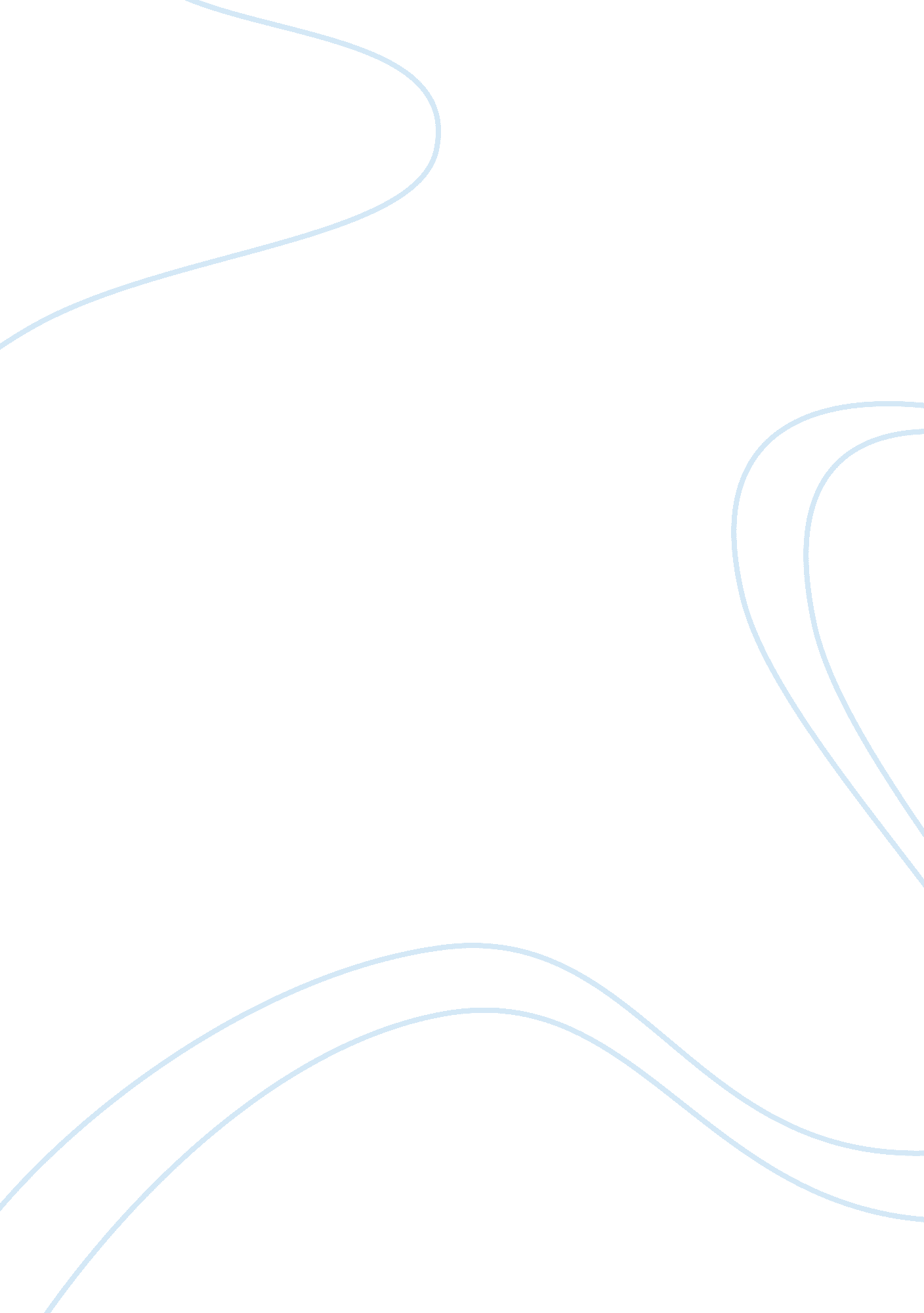 What is your experience with writing, both in english and in your first languageLinguistics, English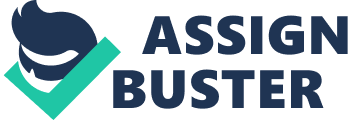 Experience with English Writing Writing is the means of official communication, and there is a need to be clear and precise on passing the intended information to the recipient. Effective and precise communication in writing is affected by various factors that include the mastery of the components of the language and the articulation of both the tenses and the vocabulary. The ability to write well again gets determined by the experience in writing that is the practice. 
With effective writing being influenced by experience, the dominant language used in writing becomes easier and less complex. The amount of time spent formulating an effective message is much less compared to that spent used to write using the less used language. It happens that the main mode of communication and the internationally accepted language is English. Therefore, the education system has made it mandatory and more used language than the first languages. Further, it creates a common platform for the diverse people with diverse dialect and languages in total. With that, there is a laxity in the perfecting the first language and making it useful for official communication. English h has got studied and can be taught in a systematic manner unlike first languages in the world over. 
It is hard for me to use the use English than I do with the first language. With English, it is easier to articulate issues clearly, the time taken to formulate the sensible information is much less, and the language is less complex generally. Therefore makes English dominate over my first language because of the mastery of both languages compared is different. In conclusion, the ability to use language to communicate effectively in writing is determined by the knowledge of the language and the practice in using it. 